КАРАР                                                                    ПОСТАНОВЛЕНИЕ21 декабрь 2017 йыл                               №31                          21декабря 2017 годаО внесении изменений в постановление от  14 декабря  2012 года №44 «Об утверждении порядка осуществления администрацией сельского поселения Кунгаковский сельсовет муниципального района Аскинский район Республики Башкортостан  бюджетных полномочий  главных администраторов доходов бюджетов бюджетной системы Российской Федерации»	В целях реализации положений статьи 160.1 Бюджетного кодекса Российской Федерации,  п о с т а н о в л я ю:1. Внести  в постановление   от 14 декабря 2012 года №44 «Об утверждении порядка осуществления администрацией сельского поселения Кунгаковский  сельсовет муниципального  района Аскинский район Республики Башкортостан   бюджетных полномочий  главных администраторов доходов  бюджетов бюджетной системы Российской Федерации» изменения, изложив приложение №1 в новой редакции.       2. Настоящее постановление вступает в силу с 1 января 2018 года.       3. Контроль за исполнением настоящего постановления возложить науправляющего делами сельского поселения Кунгаковский сельсовет  Вагапову Л.Р. и руководителя МКУ ЦБ сельских поселений муниципального района Аскинский район РБ Абдуллину Р.Р.       Глава сельского поселения	                      	             Г.А.Гильманшина    Приложение №1                                                              	      к постановлению главы       администрации сельского поселенияКунгаковский  сельсоветмуниципального района Аскинский район                Республики Башкортостан                от  21 декабря 2017 года №31Переченькодов подвидов доходов по видам доходов, главными администраторамикоторых являются органы местного самоуправления сельского поселения      Кунгаковский  сельсовет муниципального района  Аскинский районРеспублики Башкортостан В целях упорядочения платежей, поступающих от предоставления субсидий, субвенций и иных межбюджетных трансфертов, имеющих целевое назначение, в рамках первого - седьмого знаков подвида доходов классификации доходов бюджетов по видам доходов:000 1 08 04020 01 0000 110 – «Государственная пошлина за совершение нотариальных действий должностными лицами органов местного самоуправления, уполномоченными в соответствии с законодательными актами Российской Федерации на совершение нотариальных действий», установив следующую структуру кода подвидов доходов бюджетной классификации:   000   2 02 20077 10 0000 151   «Субсидии бюджетам сельских поселений на софинансирование капитальных вложений в объекты муниципальной собственности» установить следующую структуру кода подвида доходов:   000   2 02 29999 10 0000 151 «Прочие субсидии бюджетам сельских поселений» установить следующую структуру кода подвида доходов:   000   2 02 04999 10 0000 151  «Прочие межбюджетные трансферты, передаваемые бюджетам сельских поселений» установить следующую структуру кода подвида доходов:  000 2 07 05030 10 0000 180 «Прочие безвозмездные поступления в бюджеты сельских поселений» установить коды подвида дохода:БАШҠОРТОСТАН РЕСПУБЛИКАҺЫАСҠЫН  РАЙОНЫМУНИЦИПАЛЬ РАЙОНЫНЫҢ ҠӨНГӘК  АУЫЛ  СОВЕТЫАУЫЛ  БИЛӘМӘҺЕ ХАКИМИӘТЕ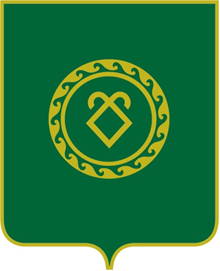 АДМИНИСТРАЦИЯСЕЛЬСКОГО ПОСЕЛЕНИЯ КУНГАКОВСКИЙ СЕЛЬСОВЕТ МУНИЦИПАЛЬНОГО РАЙОНААСКИНСКИЙ РАЙОНРЕСПУБЛИКИ БАШКОРТОСТАН1000110сумма платежа (перерасчеты, недоимка и задолженность по соответствующему платежу, в том числе по отмененному)4000110прочие поступления5567 151субсидии на реализацию мероприятий по устойчивому развитию сельских территорий7217 151Субсидии на осуществление мероприятий по обеспечению территории Республики Башкортостан документацией по планировке территорий7218 151Субсидии на осуществление мероприятий по строительству инженерных коммуникаций к районам индивидуальной и массовой застройки7231 151субсидии на софинансирование расходов по модернизации систем наружного освещения населенных пунктов Республики Башкортостан7240 151субсидии на софинансирование капитальных вложений в объекты муниципальной собственности7211 151субсидии на проведение кадастровых работ по межеванию земельных участков в целях их предоставления гражданам для индивидуального жилищного строительства однократно и бесплатно7235 151субсидии на софинансирование расходов, связанных с обеспечением устойчивого функционирования коммунальных организаций, поставляющих коммунальные ресурсы для предоставления коммунальных услуг населению по тарифам, не обеспечивающим возмещение издержек, и подготовкой объектов коммунального хозяйства к работе в осенне-зимний период7236 151субсидии на предоставление государственной поддержки на проведение капитального ремонта общего имущества в многоквартирных домах7237 151субсидии на премирование победителей республиканского конкурса «Самое благоустроенное городское (сельское) поселение Республики Башкортостан»7247 151субсидии на софинансирование проектов развития общественной инфраструктуры, основанных на местных инициативах7248 151субсидии на реализацию проектов по благоустройству дворовых территорий, основанных на местных инициативах7404 151межбюджетные трансферты на финансирование мероприятий по благоустройству территорий населенных пунктов, коммунальному хозяйству, обеспечению мер пожарной безопасности и осуществлению дорожной деятельности в границах сельских поселений7405 151межбюджетные трансферты на премирование победителей республиканского конкурса «Лучший многоквартирный дом»6100 180Прочие поступления6200 180Поступления в бюджеты поселений от физических лиц нафинансовое обеспечение реализации проектов развитияобщественной инфраструктуры, основанных на местных инициативах6300 180Поступления в бюджеты поселений от юридических лиц нафинансовое обеспечение реализации проектов развитияобщественной инфраструктуры, основанных на местных инициативах